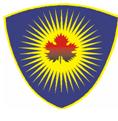 REPUBLIKA E KOSOVËSKOMUNA  SUHAREKË                                                                                  KONTRATËVLERA MINIMALE (100-1000 euro)Komuna Suharekë - Zyra e Prokurimit (në vazhdim Autoriteti Kontraktues),të cilën e përfaqëson shefi i zyrës  së prokurimit  Afrim Bytyqi  në njërën anë , dheLibraria ”Naim Frashëri “me NUI 810634164 (ne vazhdim “Kontraktuesi”), në anën tjetër, të cilën e përfaqëson  Burim Gashi (bartës i kontratës), janë pajtuar te lidhin një kontrate publike për furnizimet  e shënuara me poshtë:  Titulli i kontratës: Furnizim me barkode për regjistrim të aseteve për shkollaNumri i  prokurimit: 624 - 021-001-147Neni 1Lënda; Furnizim me barkode për regjistrim të aseteve për shkolla sipas specifikimeve teknike në dosje të ofertës minimale.1.2 Kontrata hynë në fuqi me 23.02.2021 dhe përfundon me  01.03.20211.3 Afati kohor i performances nuk mund të jetë më shumë se 1 ditë nga data e marrjes së urdhëresës.1.4 Vendi i kryerjes së Shërbimeve do te jetë  Komunës se Suharekë 1.5  Incotermi i aplikueshëm do të jetë DDP (Detyra e Dërguar e Paguar).Neni 2		Ligji i aplikueshëm2.1 Ligji i zbatueshëm do të jetë Ligji Nr. 05/L-068 për ndryshimin dhe plotësimin e Ligjit Nr. 04/L-042 për  Prokurimin Publik të Republikës se Kosovës, i ndryshuar dhe plotësuar me Ligjin Nr. 04/L-237. Për çështjet që nuk mbulohen me dispozita të kontratës, zbatohen ligjet në fuqi në Kosovë. Juridiksioni do të  jetë gjykata përkatëse në Prishtinë.Neni 3		Çmimi 3.1 Çmimi total i kontratës do të jetë: 995.00 €; (nëntëqind e nëntëdhjet e pesë euro )3.2	Çmimi i përmendur në Nenin 3.1 më sipër duhet të jetë e vetmja pagesë që Autoriteti Kontraktues i ka borxh Operatorit Ekonomik sipas kontratës. Ai duhet të jetë i prerë dhe të mos i nënshtrohet ndryshimeve gjatë ekzekutimit të kontratës (në përjashtim të çmimeve të atyre artikujve që i nënshtrohen ndryshimit të çmimit sipas berëzës përkatëse, nëse aplikohet).Neni 4		Pagesat4.1 Pagesa do të bëhet në Euro ne llogarinë bankare te OE:  Autoriteti Kontraktues  do të paguaj shumën totale te pagesës pas kryerjes  së  shërbimeve  respektivisht  siç është specifikuar me ofertë dhe nënshkrimit te raportit nga  menagjeri ( drejtori) i njesisë   së kërkesës.4.2 Pagesat e detyrimeve sipas një fature të lëshuar nga Operatori Ekonomik duhet të paguhet brenda jo më shumë se 30 ditësh nga data në të cilën kërkesa e pranueshme për pagesë është regjistruar nga departamenti përkatës. Data e pagesës do të jetë data në të cilën debitohet llogaria e institucionit. Kërkesa për pagesë nuk do të jetë e pranueshme nëse nuk plotësohen një ose më shumë nga kërkesat thelbësore.Neni 5		Marrëveshjet lidhur me tatimin dhe doganën5.1 Operatori Ekonomik është përgjegjës për të gjitha detyrimet dhe taksat në përputhje me Ligjin e Republikës së Kosovës.5.2 Të gjitha taksat dhe detyrat e tjera doganore konsiderohen se janë të përfshira në çmimin e kontratës.Neni 6 		Kualiteti 6.1 Kualiteti i shërbimeve   duhet në të gjitha aspektet të plotësoj specifikimet teknike të parashtruara në Dosjen e Tenderit.Neni 7	Garancioni7.1 OE do të garantoi  se shërbimet do t’i kryej shërbimet , sipas specifikimit te dhënë dosjes se kuotimit te çmimeve . Neni 8		Vonesat në ekzekutim8.1  Nëse Operatori Ekonomik me përgjegjësinë e tij nuk arrin [t’i dorëzojë ndonjë ose të gjitha mallrat] [ të realizojë ndonjë ose te gjitha shërbimet] [te kryej ndonjë ose te gjitha punët]  brenda limiteve kohore të specifikuara në kontratë,  Autoriteti Kontraktues, pa njoftim zyrtar dhe pa paragjykim ndaj kompensimeve tjera të tij sipas kontratës, do të ketë të drejtë, për secilën ditë që kalon ndërmjet skadimit të periudhës së kontratës dhe datës aktuale të përfundimit, t’i marrë dëmet e likuiduara të barabarta me 0,25% në ditë  të vlerës së [furnizimeve] [punëve] [shërbimeve] të pa dorëzuara deri në një maksimum prej 10 % të vlerës totale të kontratës.Neni 9		Inspektimi dhe testimi9.1 Autoriteti kontraktues do të ketë të drejtë që herë pas here të inspektojë, kontrollojë, masë dhe testojë komponentët, materialet, dhe mjeshtërinë, dhe të kontrollojë përparimin e përgatitjes, fabrikimit apo prodhimit të çfarëdo artikulli që përgatitet, fabrikohet ose prodhohet për t’u dorëzuar sipas kontratës, në mënyrë që të përcaktojë nëse komponentët, materialet dhe mjeshtëria kanë cilësinë dhe sasinë e kërkuar.Neni 10		Nën-kontraktimi10.1 Një nënkontratë do të jetë e vlefshme vetëm nëse është një marrëveshje me shkrim me të cilin Operatori Ekonomik i beson kryerjen e një pjese të kontratës së tij një pale të tretë. Operatori Ekonomik nuk duhet të nënkontraktojë pa autorizim paraprak me shkrim nga Autoriteti Kontraktues. Autoriteti Kontraktues do të njoftojë Operatorin Ekonomik për vendimin e tij brenda 5 ditëve nga marrja e njoftimit, duke i paraqitur arsyet e veta nëse nuk lëshohet autorizimi.Neni 11	Ndërprerja e Kontratës nga Autoriteti kontraktues11.1 Autoriteti kontraktues mundet që, pasi t’i japë Operatorit Ekonomik shtatë ditë paralajmërim, ta ndërpresë kontratën në ndonjërin nga rastet në vijim: a) Kur operatori ekonomik nuk arrin t’i realizoj obligimet e veta sipas kontratës; b) Dështon në ekzekutimin e kontratës në afatin e caktuar; c). Refuzon urdhrat administrativ të autoritetit kontraktues; d) Ia jep dikujt kontratën apo nënkontratën pa autorizim nga autoriteti kontraktues; e). Falimenton; f). Është dënuar nga një gjykatë për një shkelje që ka të bëjë me sjellje profesionale, përmes një gjykimi që ka fuqinë e res-judikata; g) Operatori ekonomik i është nënshtruar një gjykimi që ka forcën e res judicata për mashtrim, korrupsion, përfshirje në ndonjë organizatë kriminale ose ndonjë aktivitet tjetër ilegal që i dëmton interesat e përgjithshme financiare; h) shfaqet ndonjë paaftësi tjetër ligjore që i pengon realizimit të kontratës. Neni 12		Ndërprerja e Kontratës nga Operatori Ekonomik12.1 Operatori Ekonomik, pasi e ka paralajmëruar Autoritetin Kontraktues 14 ditë paraprakisht, mund ta ndërpresë kontratën nëse Autoriteti kontraktues: a) Nuk arrin t’i paguajë Operatorit Ekonomik shumën që duhet të paguhet brenda periudhës së saktësuar me kontratë; b) vazhdimisht nuk arrin t’i plotësojë obligimet e veta me kontratë; c) si rezultat i forcës madhore, Operatori Ekonomik nuk është në gjendje për të kryer një pjesë materiale të kontratës për më shumë se 180 ditë, për arsye që nuk janë specifikuar në kontratë ose që nuk i atribuohen të Operatorit Ekonomik.Neni 13 	Zgjidhja e mosmarrëveshjeve me procedurë gjyqësore13.1 Nëse nuk mund të arrihet zgjidhje brenda 30 ditësh nga fillimi i procedurës miqësore për zgjidhje të mosmarrëveshjes, secila palë mund të kërkojë ose vendim nga gjyqi, ose vendim arbitrimi.13.2 Çdo mosmarrëveshje ndërmjet palëve të cilat mund të lindin gjatë ekzekutimit së kësaj kontrate dhe se nuk është e mundur të zgjidhet ndryshe ndërmjet palëve do të dorëzohet në [specifiko gjykatën kompetente] në pajtim me ligjin e Kosovës.Neni 14		Komunikimi14.1 Çdo komunikim me shkrim në lidhje me këtë Kontratë ndërmjet Autoritetit Kontraktues dhe Operatorit Ekonomik duhet jap Titullin e kontratës dhe numrin e identifikimit, dhe duhet të dërgohet me postë, faks, e-mail ose me dorë.E hartuar në gjuhen [Shqipe]  në tri origjinale, dy origjinale  për Autoritetin Kontraktues dhe një origjinal për Operatorin Ekonomik.Telefoni i OE : 044-648-871Për Operatorin EkonomikPër Operatorin EkonomikPër Autoritetin Kontraktues/Komuna Për Autoritetin Kontraktues/Komuna Emri:Burim Gashi  Emri:Afrim BytyqiPozita:Drejtor Pozita:Shef i zyrës së prokurimit Nënshkrimi:Nënshkrimi:Data:23.02.2021Data:23.02.2021Vula:Vula: